CELOŠTÁTNA PREHLIADKA SOČ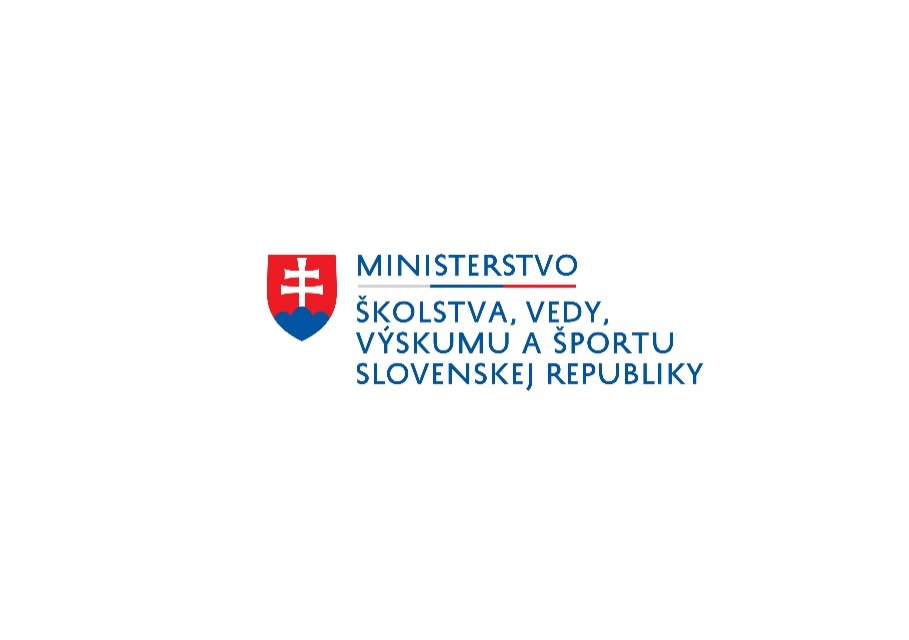 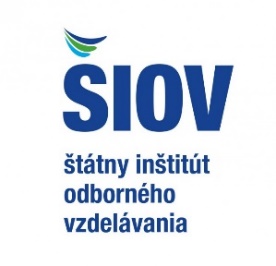 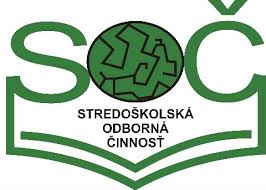 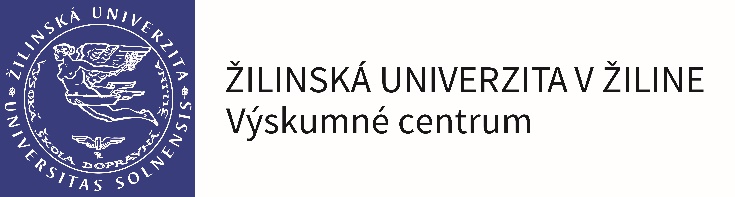 CELOŠTÁTNA PREHLIADKA SOČCELOŠTÁTNA PREHLIADKA SOČCELOŠTÁTNA PREHLIADKA SOČCELOŠTÁTNA PREHLIADKA SOČCELOŠTÁTNA PREHLIADKA SOČCELOŠTÁTNA PREHLIADKA SOČCELOŠTÁTNA PREHLIADKA SOČ24. - 27. apríla 201824. - 27. apríla 201824. - 27. apríla 201824. - 27. apríla 201824. - 27. apríla 201824. - 27. apríla 201824. - 27. apríla 201824. - 27. apríla 2018Štartovacia listinaŠtartovacia listinaŠtartovacia listinaŠtartovacia listinaŠtartovacia listinaŠtartovacia listinaŠtartovacia listinaŠtartovacia listinaOdbor 04 - BiológiaOdbor 04 - BiológiaOdbor 04 - BiológiaOdbor 04 - BiológiaOdbor 04 - BiológiaOdbor 04 - BiológiaOdbor 04 - BiológiaP.č.Názov práceAutorSpoluator 1Spoluator 2ŠkolaMestoUlica1Môj život s atopickým ekzémomMartina LiškováObchodná akadémiaTrnavaKukučínova 22Sledovanie zmien fenotypu a expresie proteínov u kmeňových buniek ovplyvnených vitamínom DDominik HudecSpojená škola - GymnáziumBratislava-RužinovNovohradská 33Náhrada syntetických opaľovacích prípravkov prírodným polymérom testovaným na HaCaT keratinocytochPeter ŠkripkoJán MaťufkaKatolícka spojená škola 
sv. MikulášaPrešovDuklianska 164Testovanie antimikrobiálnej aktivity ľudského katelicidínu na vybraných baktériáchAndrej Szabó Lucia KrahulcováGymnázium Ľ. Š.ZvolenHronská 1467/35Mikrovlákna plastovAdriana ChorvátováSpojená škola - GymnáziumBratislava-Karlova VesTilgnerova 14P.č.Názov práceAutorSpoluator 1Spoluator 2ŠkolaMestoUlica6Inventarizácia mestskej zelene vo vybranom okrsku, parčíku pri Všeobecnej nemocnici s poliklinikou v LučenciNikolas KočišSúkromné gymnáziumLučenecGemerská cesta 17Prírodné prvky ako liek alebo prevencia proti rakovineJanka MotešickáGymnáziumVranov nad TopľouDr. C. Daxnera 888Úroveň dentálnej hygieny u adolescentov
a vplyv škodlivých nápoj na chrup človekaZuzana MrázováCirkevné gymnáziumTrebišovM. R. Štefánika 99Charakterizácia sféroidov v nádorových bunkách fluorescenčnou mikroskoskopiou a prietokovou cytometriouNatália KörössyováMartin AdamjakStredná zdravot. školaKošice-Staré MestoMoyzesova 1710Zdravý životný štýlVeronika RybárikováAndrej ŠtefanovGymnázium sv. FrantiškaŽilinaJ. M. Hurbana 4411Súčasný stav bobra eurázijského (Castor fiber) na rieke Ipeľ v oblasti NovohraduMatúš SečiBilingválne gymnáziumSučanyKomenského 21512Včely, ich ohrozenie a prínos pre človekaNatália JanišováGymnázium Ivana KupcaHlohovecKomenského 1313Výskum druhov a ochrany netopierov na SlovenskuFilip PavlovičDarina SidorováPiaristické gymnáziumNitraPiaristická 614Skúmanie, meranie a porovnanie lebiek srncov z dvoch oblastíMatej PavlechSpoj. šk.- Gym. sv. JozefaNové Mesto nad VáhomKlčové 8715Získavanie prasacích oocytov v podmienkach in vitroSimona StrejčkováGymnáziumNitraGolianova 6816Hodnotenie ekologického stavu vybraných úsekov rieky Nitry na základe bentických rozsievokDagmar BuddGymnáz. V. B. NedožerskéhoPrievidzaMatice slovenskej 16